REPUBLIQUE FRANCAISE----------------NOUVELLE-CALEDONIE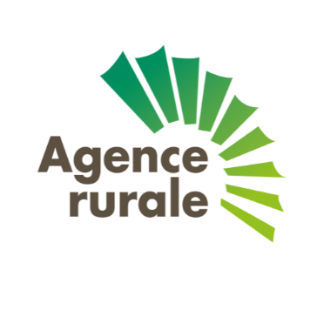 --------------Identification de l’exploitation Nom : ………………………………………………  		Prénom………………………………............Agissant pour : ……………………………… 		N° registre : ………………………….........Adresse : ……………………………….......... 		Commune : …………………………………….BP : ………………………………………………….		Code postale : ………………………………..Tel : …………………………………………………		Mob : ……………………………………………….Mail : ……………………………………… …….Déclaration du cheptel.Déclaration de mise en culture.Je sollicite l’attribution de l’aide à la production de fourrage pour la consommation exclusive de mes animaux sur des parcelles fourragères en production dont j’ai la maîtrise foncière. Je suis informé que je peux bénéficier de la mesure « acquisition de fourrage » dans la limite de mes droits ouverts pour la campagne N.Un constat de coupe sera effectué par un agent mandaté par l’Agence rurale.Fait à………………… le ………………………SignatureJoindre :Copie carte CANC de l’année en coursRIBA transmettre : -Par voie postale : Agence rurale BP 27820 98863 Nouméa cedex -Par mail contact@agencerurale.nc Nombre de BovinsNombre d’OvinsNombre de CaprinsNombre de Cerfs…………………………………………Parcelle : nom/localisationEn propriété/en locationSurface en haDate prévisionnelle prochaine coupe